  ПРОЕКТдоопрацьований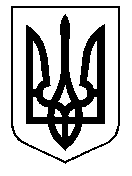 ТАЛЬНІВСЬКА РАЙОННА РАДАЧеркаської областіР  І  Ш  Е  Н  Н  Я___________                                                                                     № __________Про внесення змін до рішення районної ради від 21.12.2017 № 20-8/VII «Про  затвердження  структури  та  чисельності Тальнівської центральної районної лікарні»Відповідно до пункту 20 частини 1 статті 43, статтей 44, 59, 60 Закону України „Про місцеве самоврядування в Україні“, статтей 8, 16 Закону України „Основи законодавства України про охорону здоров’я“, постанови Кабінету Міністрів України від 17.02.2010 №208 “Деякі питання удосконалення системи охорони здоров’я”, наказу МОЗ від 25.02.2008 № 102 «Про функціонування кабінетів «Довіра», зареєстровано в Міністерстві юстиції України 19.03.2008 р. за № 220/14911, враховуючи подання райдержадміністрації, районна рада ВИРІШИЛА:Внести зміни до рішення  районної ради  від 21.12.2017 №20-8/VII «Про затвердження структури та чисельності Тальнівської центральної районної лікарні”, виклавши додаток  до рішення «Структура та чисельність працівників Тальнівської центральної районної лікарні» в  новій  редакції (додається).Контроль за виконанням рішення покласти на постійні комісії районної ради з питань комунальної власності, промисловості та регуляторної політики  і з питань бюджету та економічного розвитку.Голова районної  ради                                                                        В. ЛюбомськаПРОЕКТ                                                                                     Додаток 1до рішення районної радивід 21.12.2017 № 20-8/VII                                                                                                (в редакції  рішення  від_______№________)Структура та чисельність працівників Тальнівської центральної районної лікарні в новій редакції20401, Черкаська область, Тальнівський район, м. Тальне, вул.. Небесної Сотні,65аКеруючий  справами виконавчого апарату районної ради                                           				    В.Карпук№п/пНазва структурного підрозділуКількість штатних одиниць1.Апарат управління19,752.Господарча служба52,253.Загально лікарняний персонал84.Патологоанатомічне відділення45.Аптека56.Інформаційно аналітичний відділ87.Клініко діагностична лабораторія14,58.Відділення променевої діагностики9,59.Приймальне відділення9,7510.Стоматологічне відділення18,7511.Поліклінічне відділення66,2512.Кабінет «Довіра»213.Фізіотерапевтичне відділення12,514.Акушер гінекологічне відділення41,2515.Інфекційне відділення17,7516.Педіатричне відділення17,517.Терапевтичне відділення33,2518.Хірургічне відділення31,7519.Відділення анестезіології з ліжками інтенсивної терапії16,5ВсьогоВсього посад по центральній районній лікарні388,25В тому числі:Лікарняних посад78,5Середнього медичного персоналу145,75Молодшого медичного персоналу80,0Іншого медичного персоналу84,0